OFFENE KLASSE, 28. August 2023, langsam, klar und kraftvoll...Stuhl mit LehneAnfangsentspannung klassischBreite Grätsche am Stuhl, Stuhllehne an der Leiste...Arme einzeln und beide + OK, heben, senken, drehen, sehr langsam, weich und bewusstAushängen lassenIm Sitzen, breit gegrätsche Knie, OK dazwischen nach unten senkenHände zwischen den Füßen an der Matte, einen Arm gestreckt an die Ohren heben, dann weiter zur seitl. Drehung Richtung DeckeBeide Arme zw. den Beinen nach hinten, dann mit langem OK nach vorn, oben und in die sitzende, leichte RückbeugeStehen hinter dem Stuhl, ein Bein heben, nach hinten, dann nach vorn im Bogen über die Stuhllehne und wieder zum Standbein – eine Hand an der StuhllehneSeitl. stehen, re Bein, re Arm, erst in die halbe Rückbeuge, dann vor dem Körper die Zehen greifen und alles heben und strecken und zur Seite aufdrehen – andere SeiteDann diagonal... gern mit der anderen Hand am StuhlBeinübungen in Rückenlage – sehr langsam mehrere AZKnie angewinkelt zum Körper ziehen – Fersen zur MatteBeine gestreckt zur Decke, je eines zur Seite und zurück - „- in der Länge Ferse zur MatteEin Bein angewinkelt greifen mit langem Bein fast aufrichtenDann mit beiden angewinkelten Beinen aufrollenIm Sitzen, Fersensitz oder Meditationssitz, Matsjasana – halber Drehsitz... sehr langsam!!Endentspannung in Stufenlagerung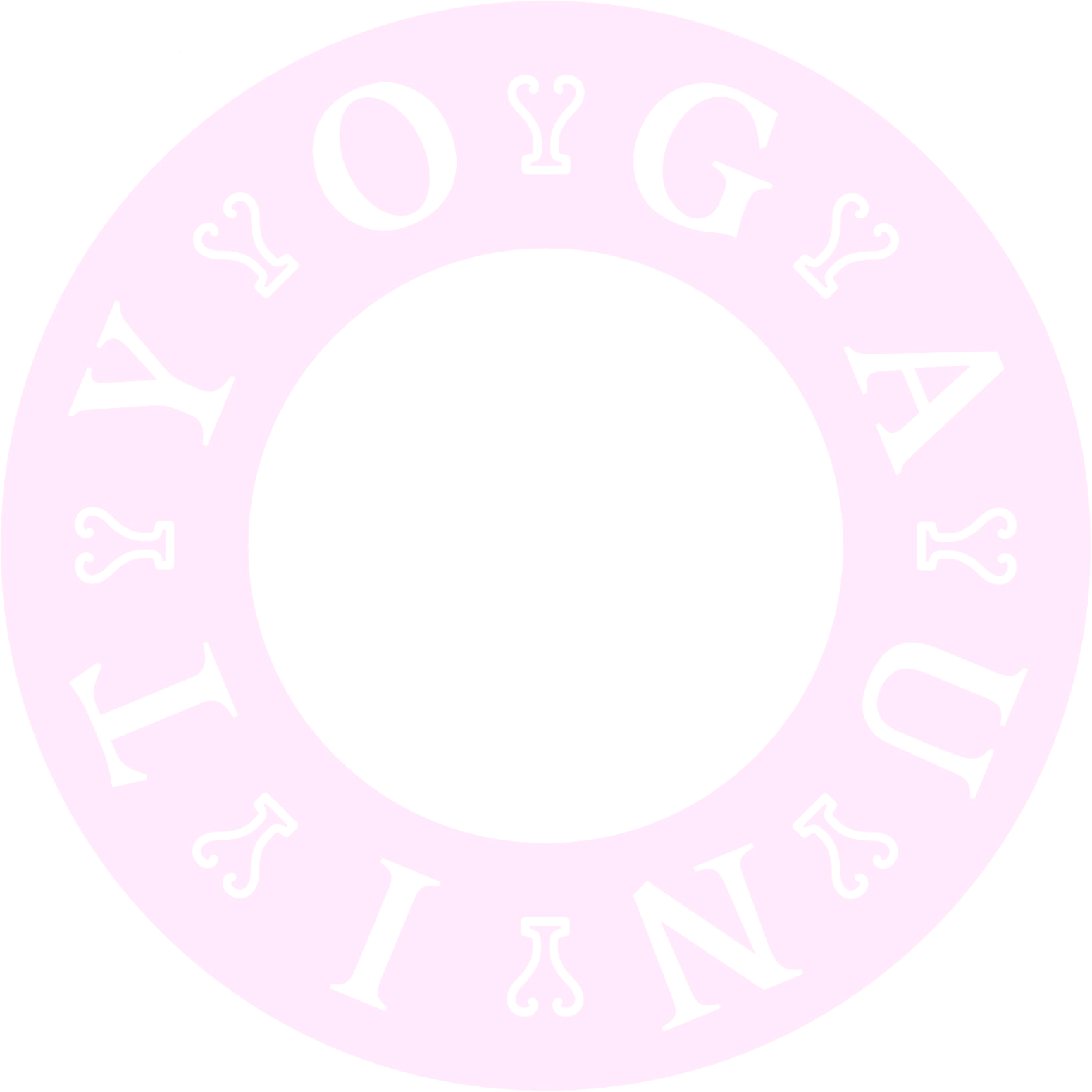 